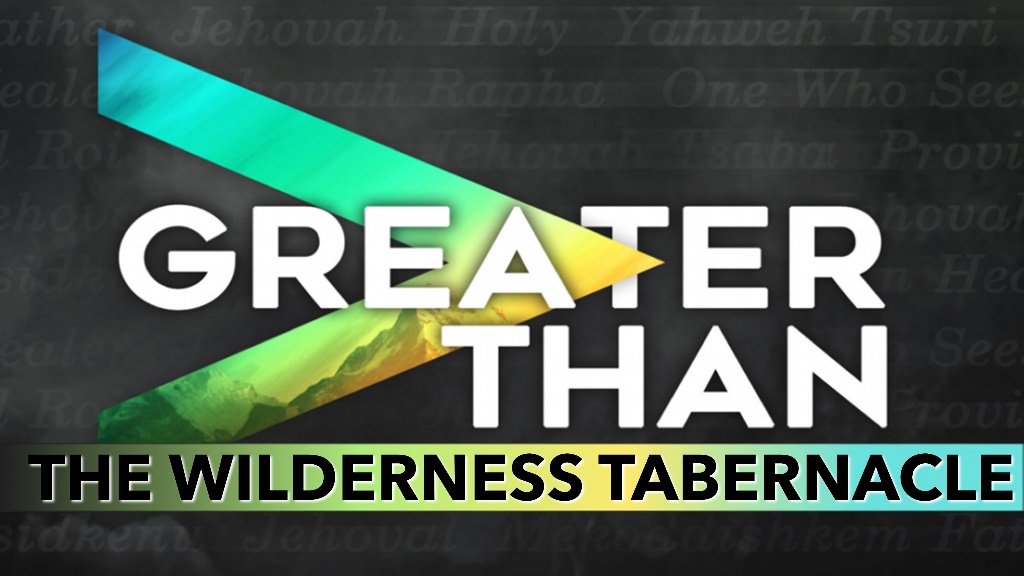 March 16, 2022Pastor Joseph Britain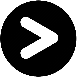 A short _____________ of the Ark of the CovenantThe Tabernacle of Moses was in _______________ 		- with NO ArkThen Solomon and all the assembly with him went to the high place which was at Gibeon, because God’s tent of meeting was there which Moses, the servant of the Lord had made in the wilderness. - 2Ch 1:3They take the Ark to Mt Zion in ________________However, David had brought up the ark of God from Kiriath-jearim to the place he had prepared for it, for he had pitched a tent for it in Jerusalem. - 2Ch 1:4____________________ at the Tabernacle of DavidAnd they brought in the ark of God and placed it inside the tent which David had pitched for it, and they offered burnt offerings and peace offerings before God. When David had finished offering the burnt offering and the peace offerings, he blessed the people in the name of the Lord. Then he distributed to everyone of Israel, both men and women, to everyone a loaf of bread, a portion of meat, and a raisin cake. – 1Ch 16:1-3He appointed some of the Levites as ministers before the ark of the Lord, to celebrate and to thank and praise the Lord God of Israel: Asaph the chief, and second to him Zechariah, then Jeiel, Shemiramoth, Jehiel, Mattithiah, Eliab, Benaiah, Obed-edom, and Jeiel, with musical instruments, harps, and lyres; also Asaph played loud-sounding cymbals, and the priests Benaiah and Jahaziel blew trumpets continually before the ark of the covenant of God. - 1Ch 16:4-6So he left Asaph and his relatives there before the ark of the covenant of the Lord, to minister before the ark continually, as every day’s work required, and Obed-edom with his sixty-eight relatives; Obed-edom, the son of Jeduthun, and Hosah as gatekeepers. - 1Ch 16:37-38Behold, bless the Lord, all you servants of the Lord, who serve by night in the house of the Lord! Lift up your hands in the sanctuary and bless the Lord. May the Lord bless you from Zion, He who made heaven and earth. – Ps 134He left Zadok the priest and his relatives the priests before the tabernacle of the Lord in the high place which was at Gibeon, to offer burnt offerings to the Lord on the altar of burnt offering continually morning and evening, even according to everything that is written in the Law of the Lord, which He commanded Israel. With them were Heman and Jeduthun, and the rest who were chosen, who were designated by name, to give thanks to the Lord, because His kindness is everlasting. And with them were Heman and Jeduthun with trumpets and cymbals for those who were to play them, and with instruments for the songs of God, and the sons of Jeduthun for the gate. - 1Ch 16:39-42What this means for ______“On that day I will raise up the Tabernacle of David, which has fallen down, and repair its damages; I will raise up its ruins, and rebuild it as in the days of old; That they may possess the remnant of Edom, and all the Gentiles who are called by My name,” says the Lord who does this thing. - Amos 9:11-12 NKJVWhile Paul and Barnabas were at Antioch of Syria, some men from Judea arrived and began to teach the believers: “Unless you are circumcised as required by the law of Moses, you cannot be saved.” Paul and Barnabas disagreed with them, arguing vehemently. Finally, the church decided to send Paul and Barnabas to Jerusalem, accompanied by some local believers, to talk to the apostles and elders about this question. The church sent the delegates to Jerusalem, and they stopped along the way in Phoenicia and Samaria to visit the believers. They told them - much to everyone’s joy - that the Gentiles, too, were being converted. When they arrived in Jerusalem, Barnabas and Paul were welcomed by the whole church, including the apostles and elders. They reported everything God had done through them. But then some of the believers who belonged to the sect of the Pharisees stood up and insisted, “The Gentile converts must be circumcised and required to follow the law of Moses.” So the apostles and elders met together to resolve this issue. At the meeting, after a long discussion, Peter stood and addressed them as follows: “Brothers, you all know that God chose me from among you some time ago to preach to the Gentiles so that they could hear the Good News and believe. God knows people’s hearts, and He confirmed that He accepts Gentiles by giving them the Holy Spirit, just as He did to us. He made no distinction between us and them, for He cleansed their hearts through faith. So why are you now challenging God by burdening the Gentile believers with a yoke that neither we nor our ancestors were able to bear? We believe that we are all saved the same way, by the undeserved grace of the Lord Jesus.” Everyone listened quietly as Barnabas and Paul told about the miraculous signs and wonders God had done through them among the Gentiles. When they had finished, James stood and said, “Brothers, listen to me. Peter has told you about the time God first visited the Gentiles to take from them a people for Himself. And this conversion of Gentiles is exactly what the prophets predicted. As it is written: ‘Afterward I will return and restore the fallen house of David. I will rebuild its ruins and restore it, so that the rest of humanity might seek the Lord, including the Gentiles - all those I have called to be mine. The Lord has spoken - He who made these things known so long ago.’ And so my judgment is that we should not make it difficult for the Gentiles who are turning to God.” - Acts 15:1-19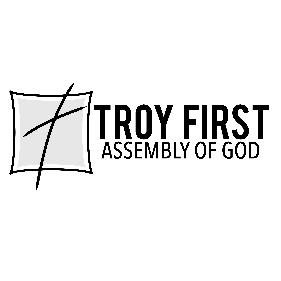 All scripture is from the New Living Translation unless otherwise noted